Паспорт проекта «Вода – красота всей природы»Разработала и провела  Полежайкина Т.А
воспитатель  второй младшей группы (3-4 года)Вода – красота всей природы. Вода жива, она бежит или волнуется ветром, она движется и даетжизнь и движение всему ее окружающему.Иван АксаковТип: познавательный.Вид: краткосрочный.Срок реализации: четыре недели.Цель: формирование познавательной активности детей младшего дошкольного возраста в ходе выполнения опытно-экспериментальной деятельности с водой.Задачи:Дать детям элементарные знания о воде как объекте неживой природы и её некоторых свойствах.Формировать умение устанавливать простейшие связи между объектами природы.Способствовать формированию практических умений и навыков по использованию воды в повседневной жизни.Развивать речевые навыки, обогащать словарный запас.Воспитывать бережное отношение к воде.Вызвать интерес к элементарной опытно – экспериментальной деятельности.Ожидаемые результаты:Расширение первичных представлений о природном объекте – воде у детей младшего возраста.Формированиекачеств личности: самостоятельности, инициативности, познавательной активности.Создание в группе предметно-развивающей среды для расширения представления детей о воде, её значении для человека и окружающей среды.Участники проекта: воспитатели второй младшей группы «Карапуз», дети, родители.Проблема: в младшем дошкольном возрасте дети не могут сами вычленить во всем разнообразии  главное,  не в состоянии делать простейшие выводы. Мы, воспитатели, в доступной и игровой форме знакомим детей с некоторыми свойствами воды,  со значением  воды для человека.Актуальность: одна из наших основных задач – расширять кругозор детей, развивать их познавательную активность. Опытно-экспериментальная деятельность помогает в игровой форме усвоение детьми необходимых навыков и умений, дети получают возможность напрямую удовлетворить присущую им любознательность, упорядочить свои представления о мире.Предварительная работа.Планирование НОД и ООДПланирование ОД в режимных моментах:Рассматривание картин, иллюстраций по теме проекта.Чтение рассказов, стихов, потешек о воде (А Барто, П. Барто «Девочка чумазая», А. Босев «Дождь», З. Александрова «Купание», К. Чуковский «Мойдодыр»), загадки о воде, потешки «Водичка, водичка…»,«Дождик, дождик, пуще».Взаимодействие  с семьями воспитанников:Привлечь родителей к оснащению предметно-пространственной среды в группе по данной теме.Оказать помощь в создании видеоклипа по теме проекта.Словарная работа: течь, журчать, растворять, прозрачный, лёд.Материалы и оборудование: перчаточная кукла «зайчонок Стёпа», кукла Наташа, «чудесная коробка», медиафайлы и мультимедийное оборудование, материалы для проведения опытно – экспериментальной деятельности по теме проекта.Основным методическим приёмом проекта является игровая деятельность с одним персонажем – зайчонком Стёпой, который создаёт проблемные ситуации. Дети совместно с воспитателем в ходе опытно-экспериментальной деятельности успешно решают поставленные задачи.Организационный компонент.Реализация запланированных мероприятий.Игра – экспериментирование «Тонет – не тонет»Содержание ООД: зайчонок Стёпа приходит в гости  к ребятам. Дети показывают ему свою группу, любимые игрушки. Стёпа  «У меня в лесу нет таких игрушек, зато есть вот что» и показывает детям коробку: «Там моя любимая игра! Я каждый день играю в лесу с… Отгадайте загадку!«Она журчит, она играет,Она течёт, она бежит,Но никуда не убегает».Дети затрудняются с ответом. При повторном чтении Стёпа достаёт ёмкость с водой и производит действия с водой в соответствии со словами загадки.Далее Стёпа рассказывает и показывает детям свою любимую игру с водой «Тонет- не тонет».Перед каждым погружением предмета, Стёпа спрашивает «Тонет или не тонет?»Каждый ребёнок по желанию играет в игру «Тонет – не тонет» самостоятельно.Конструирование действующей модели фонтана, наблюдение за фонтанирующей водой.Содержание НОД: см. приложение 1- конспект НОД «Хочу быть инженером!»Манипуляции с водой.Содержание ООД:Стёпа:  Здравствуйте, ребята! Как ваши дела? Вы помните, как мы играли в игру «Тонет-не тонет»? Сегодня моя коробка очень тяжёлая. Там лежат предметы для моей второй любимой игры с водой. Сейчас я вам всё покажу и расскажу!Он достаёт из своей чудесной коробки различные ёмкости, показывает детям, как наливать, переливать воду, дети делают то же самое, убеждаясь в том, что вода – жидкость, ее можно наливать, переливать.Сравнение воды с молоком.Содержание ООД:Стёпа: Посмотрите, ребята, что лежит в моей чудесной коробке.Стёпа показывает детям две бутылки:  в одной молоко, в другой вода. Он разливает воду и молоко в разные прозрачные ёмкости, приговариваяСтёпа (про воду): она журчит, она играет, она течёт, она бежит, но никуда не убегает!Стёпа (про молоко): оно журчит, оно играет, оно течёт, оно бежит, но никуда не убегает!Стёпа: Как вы думаете, молоко и вода похожи или нет?Дети высказывают свои предположения.В.: Молоко и вода похожи своей текучестью и непохожи по цвету: молоко – белое, а вода без цвета, прозрачная.Стёпа: Сейчас я вам покажу, почему говорят – вода прозрачная.Наливает в прозрачную ёмкость молоко. Опускает камешки и ракушки – их не видно. Наливает в другую ёмкость вода и приглашает детей по очереди опустить в воду камешки и ракушки – их  видно.Докажем кукле, что руки не загорелые, а грязные.Содержание ООД:Зайчонок Стёпа приводит к детям подругу – куклу Наташу.В.: Очень приятно познакомится! Но скажи, пожалуйста, кукла Наташа, что у тебя с руками: они, наверно, грязные?Кукла:Нет, я так загорела на солнышке.Стёпа:  Ребята, помогите убедить куклу Наташу, что руки у неё не загорелые, а грязные.В.: Давайте мы прочитаем ей отрывок из произведения К. Чуковского «Ах, ты гадкий, ах, ты грязный».Во время чтения вывешивается  картинка «Мойдодыр». Воспитатель спрашивает куклу, знает ли она этого персонажа (не знает), спрашивает ребят (называют Мойдодыра).В беседе дети вспоминают, что случилось с неряшливым мальчиком и как он в итоге подружился с умывальником.В.: Посмотрите, на столе приготовлена прозрачная ёмкость с чистой водой. Давайте,опытным путём докажем Наташе, что руки у неё не загорелые, а грязные. Как мы это сделаем?Следует обсуждение, как это сделать (вымыть руки куклы, если руки грязные, то вода станет мутной).Стёпа: Спасибо, ребята, вы доказали моей подруге, что руки у неё были не загорелые, а грязные.Кукла: Теперь я всегда буду мыть руки!Растворение в воде краски, получение нового цвета путём смешивания двух разных красок.Содержание НОД: см. приложение 2 – конспектНОД «Сок для куклы Наташи».Игра – эксперимент «Волшебные превращения».Содержание ООД: рисование на мокром листе, на котором восковой свечой нарисованы листья деревьев, наблюдение за переходом цвета на влажном листе.Воспитатель предварительно рисует на плотном ватмане  формата А4 (по количестве детей) свечкой листья деревьев и смачивает их водой.Стёпа: Здравствуйте, ребята! Вы скучали по мне? А что вы делали в садике? Давайте я вам расскажу, чем я занимался в своём лесу! Я учился быть волшебником! Хотите, покажу, что я умею! И поможет мне волшебница – вода!Стёпа показывает детям чистый лист бумаги, смачивает его мягкой губкой и просит воспитателя дать ему самые красивые краски.В.: Дети, какие краски у нас самые красивые?Показывает акварельные краски, дети называют цвет. Стёпа наносит поочерёдно краску. Появляются радужные листья. Воспитатель обращает внимание детей, как переходит цвет на листе бумаги.Стёпа: Ребята, а вы хотите стать, как я, волшебниками?Дети с помощью воспитателя смачивают листы ватмана водой и начинают самостоятельно рисовать на мокром листе акварельными красками.Как сделать аквариум.Содержание ООД:Стёпа достаёт из чудесной коробочки ёмкость, песок, камни и ракушки.Стёпа: Угадайте, ребята, для чего мне нужны эти предметы?Дети высказывают предположения.Стёпа: Я хочу сделать аквариум.Вместе с детьми заливает песок, камни и ракушки  водой. Доставая с помощью ложечки камни, песок, ракушки, дети убеждаются, что стали мокрые. Дети со Стёпой обсуждают вопрос, чего ещё не хватает. Воспитатель приглашает всех посмотреть на настоящий аквариум. Дети убеждаются, что аквариум для рыбок и водных растений – настоящий дом.Лёд растаял и стал водой.Содержание ООД:Стёпа: Сегодня я шёл к вам в садик, увидел лужу, а на ней … Угадайте, что?Чуть похолодало
И лужу не узнать
Корочкой покрылась –
Как тебя назвать?Достаёт из своей чудесной коробочки кусочки льда. Дети трогают лёд и называют его свойство: холодный.В.: Дети, когда вы потрогали лёд, какими стали ваши руки?Дети: Руки стали мокрые, холодные.Стёпа: Дети, давайте проведём опыт! Мы положим кусочек льда в холодную и в тёплую воду и посмотрим, что произойдёт!Стёпа кладёт лёд в прозрачные ёмкости с холодной и тёплой водой. Спрашивает, утонул лёд или плавает. Пытается положить лёд на дно в ёмкости с холодной водой, но он всплывает. Просит помочь детей помочь.В.: Лёд легче воды, поэтому он всегда плавает на поверхности как лодочка.Стёпа: Ой, куда делся лёд в тёплой воде?Дети высказывают предположения.Стёпа: Наверно, его кто-то взял! Признавайтесь, кто взял лёд!В.: Ребята, как доказать Стёпе, что лёд просто растаял в тёплой воде?Дети высказывают предположения.В.: Давайте мы положим кусочек льда в тарелку, поставим её на ёмкость с тёплой водой и будем наблюдать, что с ним произойдёт? А мы тем временем покажем Стёпе нашу группу и поиграем с ним в любимые игры!Спустя некоторое время дети видят, что лёд в тарелке растаял и превратился в воду.В., дети: Стёпа, лёд растаял и стал водой!Игра-сказка «Большое путешествие маленькой капельки».Звучит заставка «Звуки природы» – журчание воды. Приходит «Капелька»: Здравствуйте ребята, меня зовут «Капелька». Я услышала звуки воды и пришла к вам. Хотите со мной поиграть?Пальчиковая гимнастика «Капельки-дождинки»Капельки-дождинки
Упали на травинки.
Кап-кап капельки,
Кап-кап маленьки.
(Раскрываем одну ладонь, подушечками пальцев другой руки постукиваем по ней, имитируя дождевые капли)На ладошки дети
Ловят капли эти.
Кап-кап капельки,
Кап-кап маленьки.
(То же самое делаем с другой ладошкой)Хотите послушать сказку про меня?Просмотр видеофильма «Большое путешествие маленькой капельки».Капелька: Понравилась моя сказка? Что со мной произошло? Давайте теперь поиграем в игру «Солнышко и дождик»! Продукты проекта:Конспекты НОД «Хочу быть инженером!»и «Сок для куклы Наташи».Видеосъёмка НОД «Хочу быть инженером!».Видеоклип «Большое путешествие маленькой капельки».Презентация проекта «Волшебные капельки».Выставка детских работ «Волшебные превращения».Рефлексивный компонент:Показ родителям и коллегам презентации проекта «Волшебные капельки», видеосъёмки НОД «Хочу быть инженером!» с последующим анализом проделанной работы.Учёт пожеланий родителей для выбора темы будущего проекта.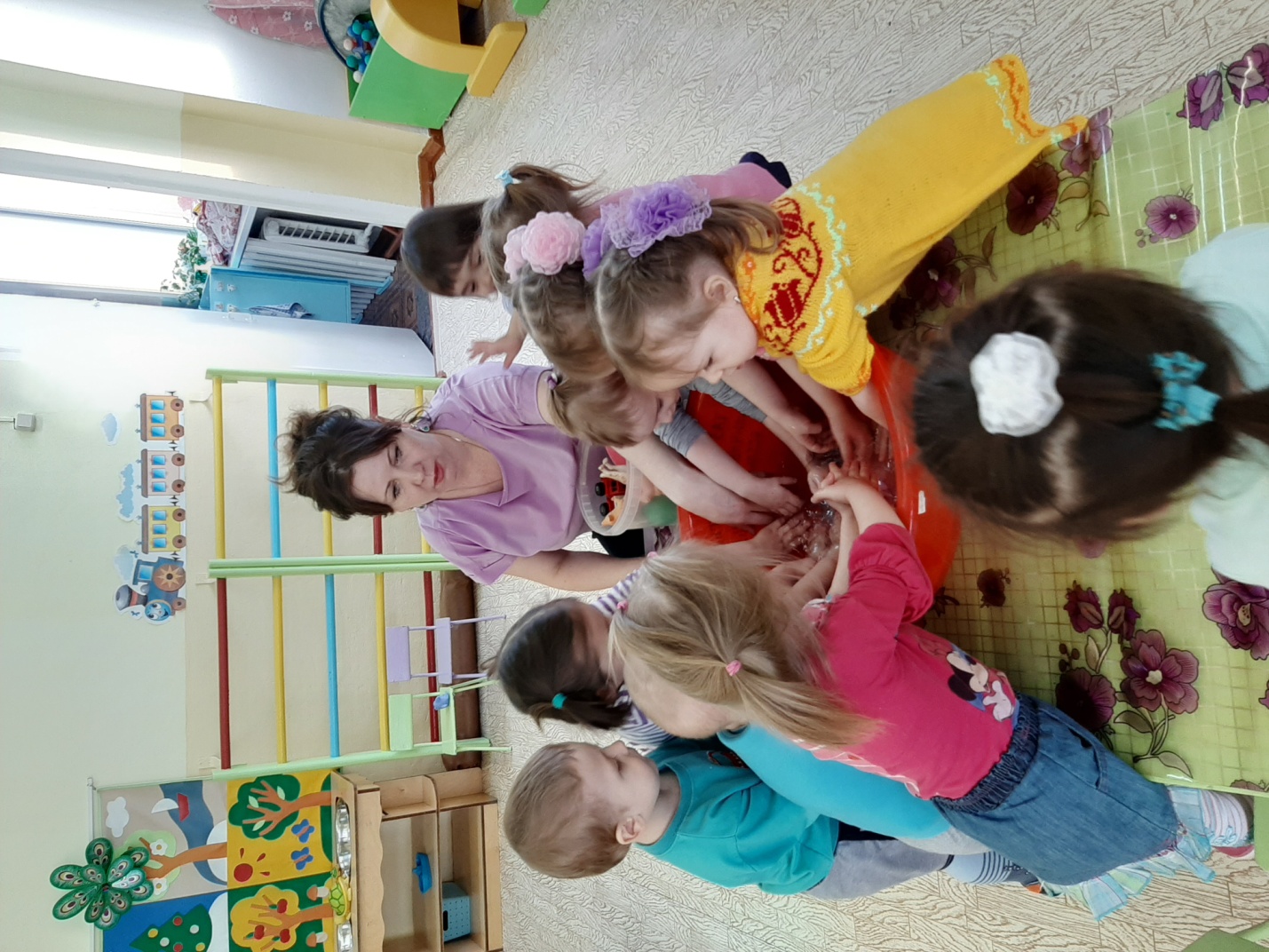 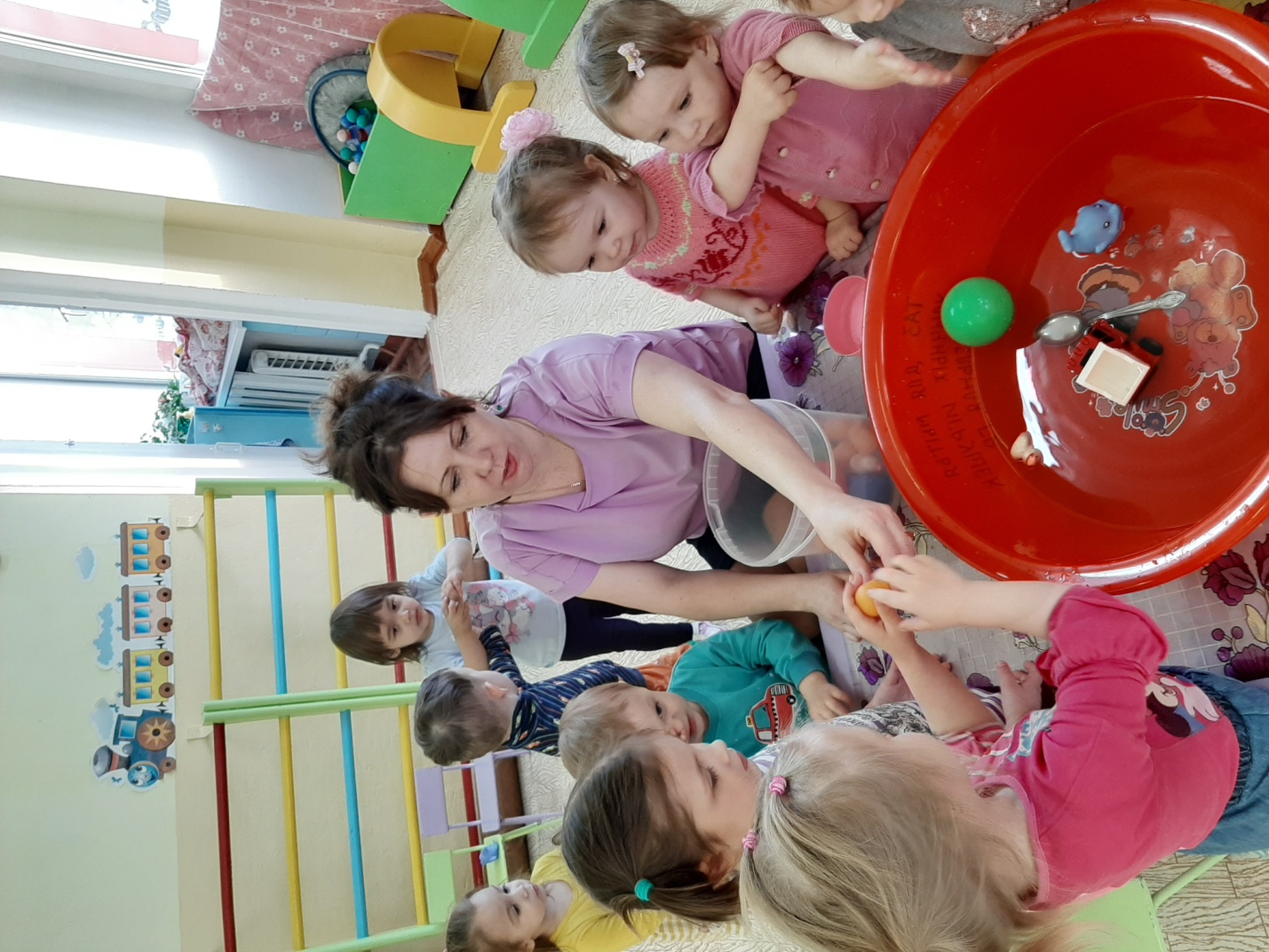 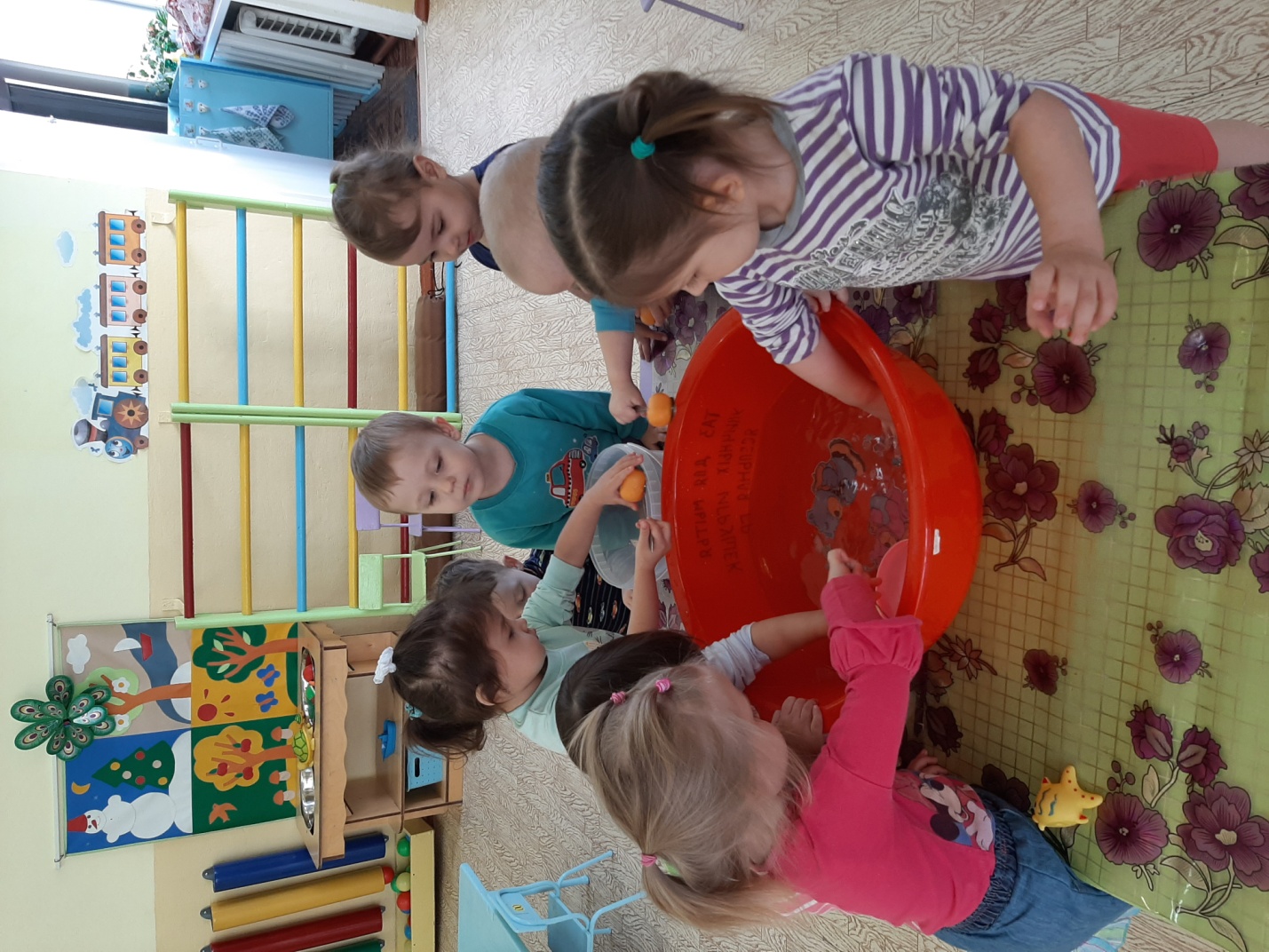 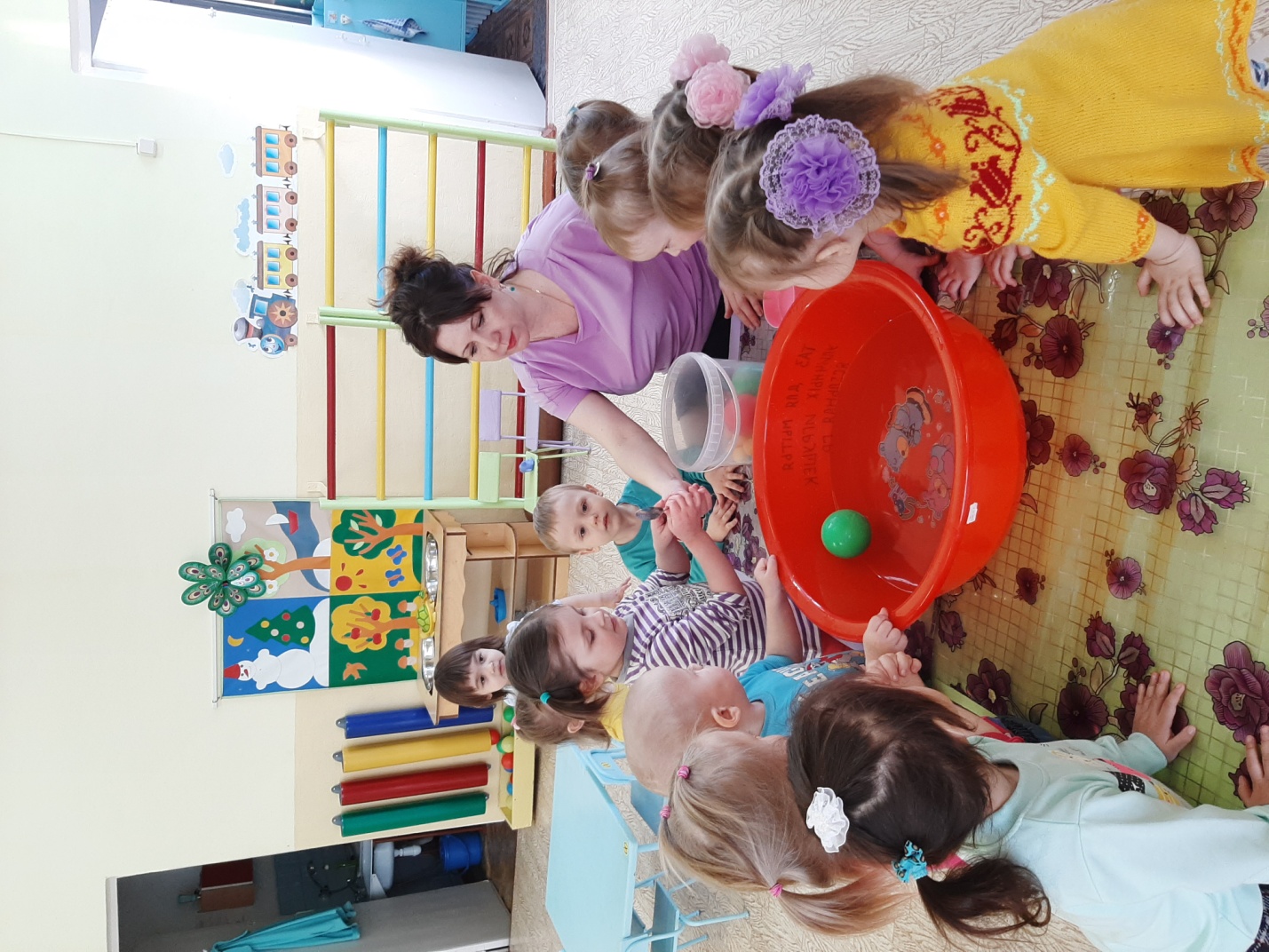 Утверждено: 
Заведующий МБДОУ Детский сад № 5 пгт Тымовское
__________________Н.В.Батурина                                            (Ф. И. О.)   
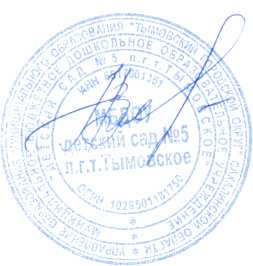 Тема ООДПрограммное содержание1.«Игра – экспериментирование с водой «Тонет – не тонет».Вызвать интерес к воде как к объекту манипуляционных действий.Развивать любознательность.Воспитывать желание участвовать в общей деятельности со взрослым.2.«Конструирование действующей модели фонтана, наблюдение за фонтанирующей водой».Продолжать формировать представления  о таком свойстве воды как «текучесть».Развивать наблюдательность.Воспитывать интерес к окружающему миру.3.«Манипуляции с водой».Продолжать знакомить с основным свойством воды как жидкости: течёт, может разливаться, ее можно вылить, налить, перелить, разлить.Развивать мелкую моторику.Воспитывать познавательную активность.4.«Сравнение воды с молоком».Познакомить со свойством воды: прозрачная.Развивать речевые навыки.Подводить к умению делать выводы.5.«Докажем кукле, что руки не загорелые, а грязные».Познакомить со свойством воды: очищает.Развивать логическое мышление.Воспитывать стремление быть аккуратными.6.«Растворение в воде краски, получение нового цвета путём смешивания двух разных красок».Познакомить со свойством воды: растворяет краску, меняет цвет.Формировать у детей младшего дошкольного возраста практические навыки обращения с водой и красками.Активизировать словарный запас.Воспитывать эмоциональную отзывчивость.7.Игра- эксперимент «Волшебные превращения».Продолжать знакомить с тем, что вода может менять цвета, что в ней растворяется краска.Продолжать формировать у детей младшего дошкольного возраста практические навыки обращения с водой и красками.Развивать творческое восприятие.8.«Как сделать аквариум»Познакомить с устройством аквариума: дно засыпано песком, песок и камни мокрые; там живут рыбки.Закрепить представление о том, что вода смачивает предметы.Развивать познавательную активность.Воспитывать желание к совместной деятельности со взрослым.9.«Лёд растаял и стал водой».Показать детям, что изо льда при нагревании получается вода.Развивать наблюдательность.Подводить к умению делать выводы.10.«Игра-сказка «Большое путешествие маленькой капельки».Дать элементарные представления о круговороте воды в природе.Закрепить знания о свойствах воды: прозрачная, чистая, нужна человеку, животным, растениям.Развивать любознательность.Воспитывать бережное отношение к природе.